AngličtinaProtože naším tématem je „Příroda kolem nás“, bude i angličtina o přírodě.Zopakujeme si nejen předložky místa a sloveso být!Vyjdi ven na zahradu nebo vyhlédni z okna a snaž se pojmenovat co nejvíce věcí, zvířat a lidí. Ústně.Připiš k jednotlivým písmenům slovíčka, která Tě napadají.L___________________________________________________A___________________________________________________N___________________________________________________D___________________________________________________S___________________________________________________C___________________________________________________A___________________________________________________P___________________________________________________E___________________________________________________Víš, co „landscape“ znamená? 	___________________________________________________What’s in the picture?		There is a ________________________________.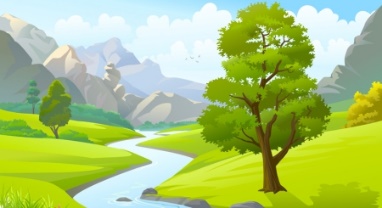 		There is a ________________________________.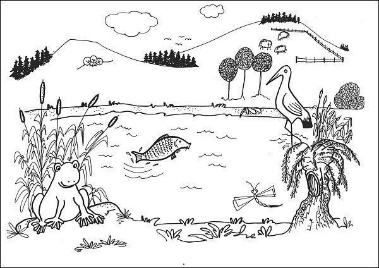 What’s this? _____________________________________Colour it! 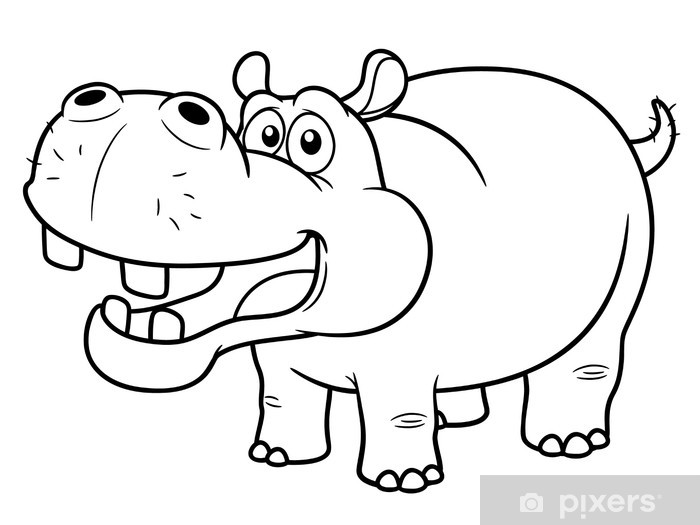 What colour is it?	___________________________________________________Can it jump?		___________________________________________________Can it swim?		___________________________________________________Is it fast or slow?	___________________________________________________Is it big or small?	___________________________________________________Is it fat or thin?	___________________________________________________Do you like it?	___________________________________________________What animals do you like?	______________________________________________Doplňuj do vět správné tvary slovesa být.am, are, isI ________ Jack.He ________ happy.We ________ sad.He ________ 10 years old.They ________ at home.She ________ from England.You ________ good at English.It ________ dangerous. I ________ from the Czech Republic.Vybarvi správný tvar slovesa být. 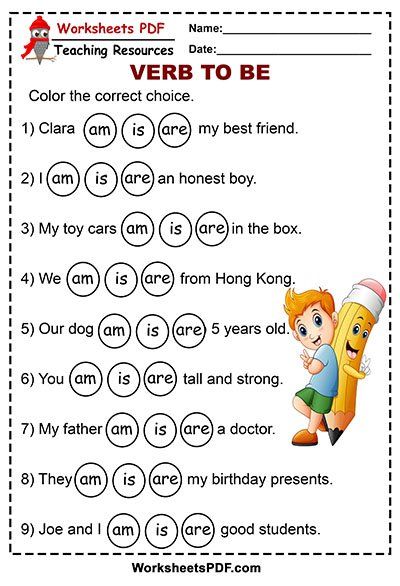 Translate the sentences.Můj křeček je šedý.		___________________________________________________My umíme rychle běhat.	___________________________________________________Oni umí hrát tenis.		___________________________________________________Sam umí lyžovat.		___________________________________________________Náš pes umí plavat.		___________________________________________________Prepositions of placeVyplň a nalep do slovníčku.Doplň správné předložky.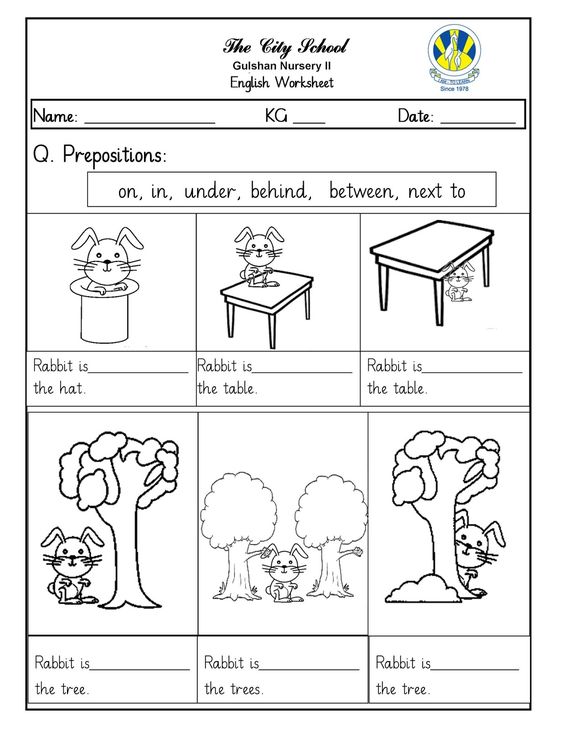 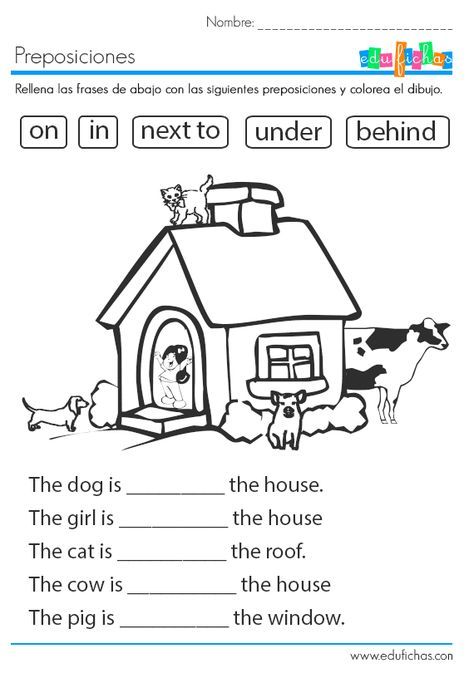 Prepositions of placeopisvýslovnostin[ɪn]v, veon[ɒn]naunder[ˈʌndə]podin front of[ˌɪnˈfrʌnt əv]předbehind[bɪˈhaɪnd]zanext to[ˈnekst tə]vedlebetween[bɪˈtwiːn]mezi 